Lancaster Seventh-Day Adventist ChurchA House of Prayer for All People 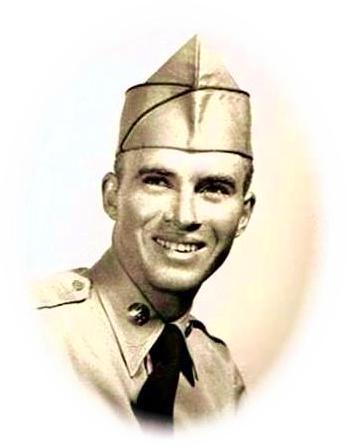 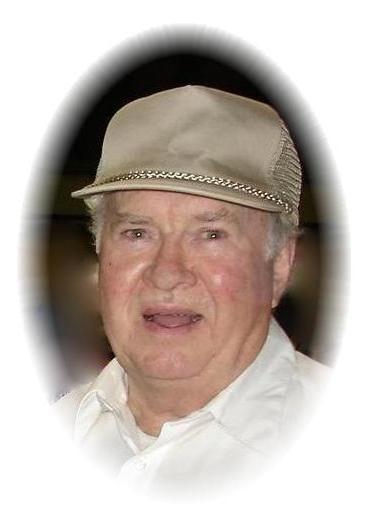 Leon Myers
October 17, 1926  ~~  December 10, 2014